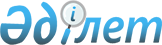 О признании утратившим силу постановления акимата Зыряновского района от 10 декабря 2018 года № 438 "Об утверждении схемы пастбищеоборотов по Зыряновскому району"Постановление акимата района Алтай Восточно-Казахстанской области от 11 мая 2022 года № 185. Зарегистрировано в Министерстве юстиции Республики Казахстан 13 мая 2022 года № 28047
      В соответствии со статьей 27 Закона Республики Казахстан "О правовых актах", акимат района Алтай ПОСТАНОВЛЯЕТ:
      1. Признать утратившим силу постановление акимата Зыряновского района от 10 декабря 2018 года № 438 "Об утверждении схемы пастбищеоборотов по Зыряновскому району" (зарегистрировано в Реестре государственной регистрации нормативных правовых актов за № 5-12-178).
      2. Настоящее постановление вводится в действие по истечении десяти календарных дней после дня его первого официального опубликования.
					© 2012. РГП на ПХВ «Институт законодательства и правовой информации Республики Казахстан» Министерства юстиции Республики Казахстан
				
      Исполняющий обязанности  акима района Алтай 

С. Охременко
